Warszawa, 17 grudnia 2021 r.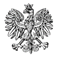 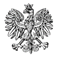 WPS-II.431.4.31.2021.SEs. Waleria Postek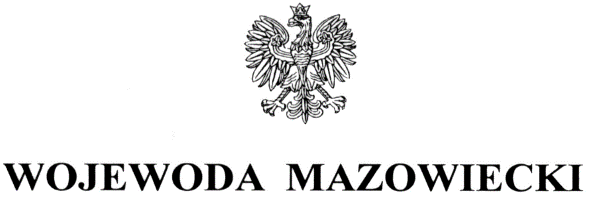 DyrektorDomu Pomocy SpołecznejZgromadzenia SióstrMiłosierdzia Św. Wincentegoa’ Paulo w PrzasnyszuZALECENIA POKONTROLNENa podstawie art. 127 ust. 1 w związku z art. 22 pkt 9 ustawy z dnia 12 marca 2004 r. o pomocy społecznej (Dz. U. z 2020 r. poz. 1876, z późn. zm.) oraz Rozporządzenia Ministra Rodziny i Polityki Społecznej z dnia 9 grudnia 2020 r. w sprawie nadzoru i kontroli w pomocy społecznej (Dz. U. 
z 2020 poz. 2285) zespół inspektorów Wydziału Polityki Społecznej Mazowieckiego Urzędu Wojewódzkiego w Warszawie w dniu 30 sierpnia 2021 r. przeprowadził kontrolę doraźną 
w kierowanym przez Siostrę Dyrektor Domu Pomocy Społecznej Zgromadzenia Sióstr Miłosierdzia Św. Wincentego a’ Paulo w Przasnyszu, ul. Świerczewo 9.
Zakres kontroli obejmował funkcjonowanie domu pomocy społecznej w kontekście zagadnień poruszanych w pismach mieszkańca Domu, przesłanych w dniu 11 sierpnia 2021 r. 
oraz przestrzeganie praw mieszkańców.
Szczegółowy opis, ocenę skontrolowanej działalności , zakres, przyczyny i skutki stwierdzonych nieprawidłowości zostały przedstawione w protokole kontroli doraźnej podpisanym bez zastrzeżeń przez Siostrę Dyrektor 1 grudnia 2021 r.

Wobec przedstawionej w protokole oceny dotyczącej funkcjonowania Domu PomocySpołecznej Zgromadzenia Sióstr Miłosierdzia Św. Wincentego a’ Paulo w Przasnyszu, 
ul. Świerczewo 9 , stosownie do art. 54, 55 i 128 ustawy z dnia 12 marca 2004 r. o pomocy społecznej w celu usunięcia stwierdzonych nieprawidłowości zwracam się o realizację następujących zaleceń pokontrolnych:1) Udzielać odpowiedzi pisemnych na skargi złożone przez mieszkańców Domu oraz wnioski 
i zarzuty w nich zawarte;
2) Nie stosować ograniczeń, niewynikających z przepisów prawa, w zakresie swobodnych wyjść mieszkańców;3) Zmienić zapisy ”Procedury w zakresie wydawania przepustek dla mieszkańców Domu.” Wyeliminować zapisy dotyczące udzielania zgody przez dyrektora i pielęgniarkę na opuszczanie 
i przebywanie mieszkańca poza Domem oraz użytego określenia przepustka;4) Udzielać mieszkańcowi informacji dotyczących zakresu usług świadczonych przez dom pomocy społecznej, w tym w zakresie możliwości zamieszkania w pokoju jednoosobowym.Jednostka organizacyjna pomocy społecznej w terminie 30 dni od dnia otrzymania niniejszychzaleceń pokontrolnych obowiązana jest do powiadomienia Wojewody Mazowieckiego o ichrealizacji na adres: Mazowiecki Urząd Wojewódzki w Warszawie Wydział Polityki Społecznej,pl. Bankowy 3/5, 00-950 Warszawa.PouczenieZgodnie z art. 128 ustawy z dnia 12 marca 2004 r. o pomocy społecznej (Dz. U. z 2020 r.poz. 1876, z późn. zm.) kontrolowana jednostka może, w terminie 7 dni od dnia otrzymaniazaleceń pokontrolnych, zgłosić do nich zastrzeżenia do Wojewody Mazowieckiegoza pośrednictwem Wydziału Polityki Społecznej.Do wiadomości:1) s. Prowincjalna Jadwiga Szok Zgromadzenia Sióstr Miłosierdzia Św. Wincentego a’ Paulo w Warszawie – Prowincja Warszawska, ul. Tamka 35, 00-355 Warszawa;2) Pan Krzysztof Bieńkowski, Starosta Powiatu Przasnyskiego;3) aaz up. WOJEWODY MAZOWIECKIEGOAnna KarpińskaZastępca Dyrektora Wydziału Polityki SpołecznejWydział Polityki Społecznej